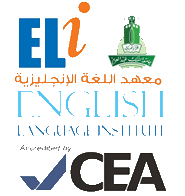 Student’s Name: ____________________		Level: 101 			Section: ____________Grammar Section (Unit 5)Choose the best word or phrase (a, b, c or d) to fill each blank: How _______________ are these shoes?a. is			b. are			c. many			d. muchI like black. My sister _______________ like it.	a. isn't			b. wasn't		c. doesn't			d. don'tDo you like _______________ skirt?	a. this			b. these		c. there				d. theyDo you have a _______________?	a. pen			b. pens			c. watches			d. stampsMy father _______________ lemonade.	a. don't like		b. like			c. likes				d. do likeVocabulary Section (Unit 5)Choose the best word or phrase (a, b, c or d) to fill each blank: I miss my grandmother. I'll send her a _______________.a. glass			b. newspaper		c. postcard			d. stampsI'm hungry. I'd like to have a _______________. 	a. sandwiches		b. sandwich		c. magazine			d. watchI'll wear a red _______________ on my sister's wedding.	a. jeans			b. shoes		c. dress				d. tieHow much are the _______________?	a. suit			b. pullover		c. magazine			d. sunglassesMy father wears a _______________ at work.	a. tie			b. skirt			c. dress				d. shoes